  7APAP			             		                        ПОСТАНОВЛЕНИЕ      25 ғинуар 2023 й                                            №10                                25 января  2023  г.Об утверждении Плана мероприятий по противодействию коррупции в   сельском поселении Ариевский  сельсовет муниципального района Дуванский  район Республики Башкортостан на 2023-2025 годыРуководствуясь частью 4 статьи 5 Федерального закона от 25 декабря 2008 г. № 273-ФЗ «О противодействии коррупции», пунктом 33 части 1 статьи 15 Федерального закона от 06.10.2003 года № 131-ФЗ  «Об общих принципах организации местного самоуправления в Российской Федерации», Указом Президента Российской Федерации от 16.08.2021 года № 478 «О Национальном плане противодействия коррупции	 на 2021-2024  годы», статьей 4 Закона Республики Башкортостан от 13.07.2009 года № 145-з «О противодействии коррупции в Республике Башкортостан», распоряжением Главы Республики Башкортостан от 29.12.2021 года № РГ-492 «Об утверждении Плана мероприятий по противодействию коррупции в Республике Башкортостан на 2022-2025 годы», ПОСТАНОВЛЯЮ:1. Признать утратившими силу постановление главы администрации сельского поселения Ариевский сельсовет муниципального района Дуванский район от 10.09.2018  года № 65 «Об утверждении плана мероприятий по противодействию коррупции в сельском поселении Ариевский сельсовет муниципального района Дуванский район Республики Башкортостан на 2018-2020 годы».2. Утвердить прилагаемый План мероприятий по противодействию  коррупции в сельском поселении Ариевский  сельсовет муниципального района Дуванский  район Республики Башкортостан на 2023 - 2025 годы (далее -  План) (приложение №1).3. Создать  Комиссию по предупреждению и противодействию коррупции в  сельском поселении Ариевский  сельсовет муниципального района Дуванский район Республики Башкортостан и утвердить ее состав (приложение № 2).4. Настоящее постановление разместить на официальном сайте сельского поселения Ариевский  сельсовет муниципального района Дуванский  район Республики Башкортостан.	5. Контроль за исполнением настоящего постановления оставляю за собой.Глава   сельского поселения                                                     М.М. АхметгалинПриложение № 1 к постановлению главы администрации сельского поселенияАриевский  сельсовет муниципального района Дуванский  район Республики Башкортостан № 10 от 25 января 2023 г.План мероприятий по противодействию коррупции в сельском поселении Ариевский  сельсовет муниципального района Дуванский   район Республики Башкортостан  на 2023-2025 годУправляющий делами                             			                               Г.В. ХаррасоваПриложение № 2 к постановлениюглавы администрации сельского поселенияАриевский  сельсовет муниципального района Дуванский  район Республики Башкортостан № 14 от 01 марта 2022 г.СОСТАВКОМИССИИ ПО ПРЕДУПРЕЖДЕНИЮ И ПРОТИВОДЕЙСТВИЮКОРРУПЦИИ В СЕЛЬСКОМ ПОСЕЛЕНИИ  АРИЕВСКИЙ  СЕЛЬСОВЕТ МУНИЦИПАЛЬНОГО РАЙОНА ДУВАНСКИЙ РАЙОН РЕСПУБЛИКИ БАШКОРТОСТАНПредседатель комиссии:Васильев Алексей Михайлович  - глава  сельского поселенияСекретарь комиссии: Никитина Раиса Дмитриевна   -  специалист администрацииЧлены комиссии: Дьяконова Вера Михайловна – управляющий делами администрации  Антуфьева Татьяна Геннадьевна - депутат Совета сельского поселенияКузьмин Николай Иванович –депутат сельского поселения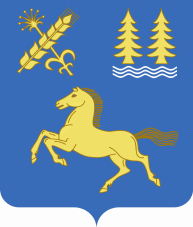 N п/пСодержание мероприятийИсполнителиСрок исполненияПринять планы по противодействию коррупции на 2023 – 2025 годы и  обеспечить проведение общественных обсуждений проектов указанных плановГлава сельского поселения до 01 марта 2023 года, до 01 марта текущего годаОбеспечить разработку и принятие нормативных правовых актов в сфере противодействия коррупцииУправляющий деламипо мере необходимостиОбеспечить проведение антикоррупционной экспертизы нормативных правовых актов и проектов нормативных правовых актов  сельского поселения, устранение выявленных коррупциогенных факторовУправляющий деламипостоянноОбеспечить проведение независимой антикоррупционной экспертизы и общественного обсуждения проектов нормативных правовых актов и действующих нормативных правовых актов, в том числе путем размещения на официальных сайтах  органов местного самоуправления  Управляющий деламипостоянноОрганизовать проведение мониторинга практики правоприменения нормативных правовых актов органов местного самоуправления, в том числе с целью выявления и устранения коррупциогенных факторовУправляющий деламипостоянноОрганизовать проведение мониторинга хода реализации мероприятий по противодействию коррупции в органах местного самоуправленияУправляющий деламиежеквартальноОрганизовать проведение мониторинга деятельности комиссии по соблюдению требований к служебному поведению  и урегулированию конфликта интересовУправляющий деламиежеквартальноПринять меры, направленные на повышение эффективности деятельности должностных лиц по профилактике коррупционных и иных правонарушенийУправляющий деламипостоянноПродолжить работу по формированию у муниципальных служащих отрицательного отношения к коррупцииУправляющий деламипостоянноПродолжить работу по предупреждению коррупции в подведомственных организацияхУправляющий деламипостоянноПровести анализ соблюдения запретов, ограничений и требований, установленных в целях противодействия коррупции, в том числе касающихся получения подарков отдельными категориями лиц, выполнения иной оплачиваемой работы, обязанности уведомлять об обращениях в целях склонения к совершению коррупционных правонарушенийУправляющий деламипостоянноПровести анализ поступивших сведений о доходах, расходах, об имуществе и обязательствах имущественного характера, лиц, замещающих муниципальные должности, должности муниципальной службыУправляющий деламиежегодно до 1 июля Обеспечить использование специального программного обеспечения «Справки БК» всеми лицами, претендующими на замещение должностей или замещающими должности, осуществление полномочий по которым влечет за собой обязанность представлять сведения о своих доходах, расходах, об имуществе и обязательствах имущественного характера, о доходах, расходах, об имуществе и обязательствах имущественного характера своих супругов и несовершеннолетних детей, при заполнении справок о доходах, расходах, об имуществе и обязательствах имущественного характераУправляющий деламипостоянноОбеспечить участие муниципальных служащих, в том числе, впервые поступивших на муниципальную службу, и замещающих должности, в мероприятиях по профессиональному развитию в области противодействия коррупцииУправляющий деламиежегодноРеализовать с участием институтов гражданского общества комплекс организационных, разъяснительных и иных мер по соблюдению муниципальными служащими ограничений, запретов и по исполнению обязанностей, установленных в целях противодействия коррупцииУправляющий деламипостоянноОбеспечить применение предусмотренных законодательством мер юридической ответственности в каждом случае несоблюдения запретов, ограничений и требований, установленных в целях противодействия коррупции. Освещать информацию о фактах нарушений и принятых мерах ответственностиУправляющий деламипостоянноПроводить проверки кандидатов на должности в органах местного самоуправления и руководителей подведомственных им учреждений о наличии  судимостиУправляющий деламипостоянноОбеспечить направление копий актов прокурорского реагирования о нарушениях антикоррупционного законодательства и ответов на них в Управление Главы РБ по противодействию коррупции Аппарата межведомственного Совета общественной безопасности РБУправляющий деламипостоянноОбеспечить проведение антикоррупционной работы среди кандидатов на вакантные должности  муниципальной службыУправляющий деламипостоянноПровести анализ сведений (в части, касающейся профилактики коррупционных правонарушений), представленных кандидатами на должности в органах местного самоуправленияУправляющий деламипостоянноОрганизовать систематическое проведение оценки коррупционных рисков, возникающих при реализации полномочий, и внесение уточнений в перечень должностей муниципальной службы, замещение которых связано с коррупционными рискамиУправляющий деламиежегодноПринять меры, направленные на повышение эффективности контроля за соблюдением лицами, замещающими должности муниципальной службы, требований законодательства РФ о противодействии коррупции, касающихся предотвращения и урегулирования конфликта интересов, в том числе за привлечением таких лиц к ответственности в случае их несоблюденияУправляющий деламипостоянноОбеспечить рассмотрение вопросов правоприменительной практики по результатам вступивших в законную силу решений судов, арбитражных судов о признании недействительными ненормативных правовых актов, незаконными решений и действий (бездействия) государственных органов РБ,  органов местного самоуправления и  их должностных лиц в целях выработки и принятия мер по предупреждению и устранению причин выявленных нарушенийУправляющий деламиежеквартальноПроводить на постоянной основе мониторинг коррупционных проявлений посредством анализа жалоб и обращений граждан и организаций, а также публикаций в СМИ и социальных сетях, своевременное их рассмотрение и принятие мер по указанным фактамУправляющий деламипостоянноПроводить анализ исполнения гражданами, замещавшими должности муниципальной службы, включенные в перечни, установленные нормативными правовыми актами обязанностей, предусмотренных статьей 12 Федерального закона «О противодействии коррупции». При выявлении нарушений информировать органы прокуратурыУправляющий деламипостоянноОрганизовать проведение анализа на предмет аффилированности либо наличия иных коррупционных проявлений между должностными лицами заказчика и участника закупок, аналогичного анализа в подведомственных организациях. В случаях выявления признаков коррупционных проявлений организовать и провести проверку соблюдения требований о предотвращении конфликта интересов, а также информировать контрольные органыУправляющий деламипостоянноПроводить актуализацию сведений, содержащихся в анкетах, представляемых при назначении на указанные должности и поступления на такую службу, об их родственниках и свойственниках в целях выявления возможного конфликта интересовУправляющий деламипо мере необходимостиОбеспечить своевременность направления в  Аппарат Правительства Республики Башкортостан  и полноту сведений о применении к лицам, замещающим муниципальные должности, должности муниципальной службы, должности руководителей муниципальных учреждений, взыскания в виде увольнения (освобождения от должности) в связи с утратой доверия за совершение коррупционного правонарушения для включения в реестр лиц, уволенных в связи с утратой доверияУправляющий деламипостоянноПривлекать членов общественных советов к осуществлению контроля за выполнением мероприятий, предусмотренных планами по противодействию коррупции органов местного самоуправленияУправляющий деламипостоянноАнтикоррупционное образование и просвещениеАнтикоррупционное образование и просвещениеАнтикоррупционное образование и просвещениеАнтикоррупционное образование и просвещениеОсуществлять повышение   квалификации муниципальных служащих, в должностные обязанности которых входит участие в противодействии коррупцииУправляющий деламиежегодноОрганизовать обучение муниципальных служащих, впервые поступивших на муниципальную службу по образовательным программам в области противодействия коррупцииУправляющий деламине позднее 1 года со дня поступления на службуОрганизовать проведение обучения  муниципальных служащих, лиц, замещающих муниципальные должности, по вопросам противодействия коррупцииУправляющий деламиI - IV кварталыОрганизовать с  лицами, замещающими муниципальные должности,  должности муниципальной службы, обучающие мероприятия по заполнению сведений о доходах, об имуществе и обязательствах имущественного характера, в том числе с использованием специального программного обеспечения «Справки БК»Управляющий делами 1 квартал Организовать наполнения подразделов, посвященных вопросам противодействия коррупции, официального сайта органов местного самоуправления в соответствии с требованиями Указа Президента Республики Башкортостан от 29.04.2014 № УП-108Управляющий деламипостоянноОрганизовать проведение на официальных сайтах в информационно - телекоммуникационной сети Интернет онлайн - опросов посетителей сайта об их мнении об уровне коррупции в данном органе, а также подведомственных ему организациях, и эффективности принимаемых антикоррупционных мерУправляющий деламиежегодно до 30 апреляОбеспечить опубликование на официальных сайтах органов местного самоуправления материалов, которые раскрывают содержание принимаемых мер по противодействию коррупции.Управляющий деламиежеквартальноОказать информационную поддержку программ, проектов, акций и других инициатив в сфере противодействия коррупции, реализуемых институтами гражданского обществаУправляющий деламипостоянноПроведение мероприятий, посвященных Международному дню борьбы с коррупциейУправляющий деламидекабрьРазмещать в занимаемых зданиях и помещениях плакаты социальной рекламы, направленные на профилактику коррупционных проявлений,  информацию об адресах, телефонах и электронных адресах, по которым граждане могут сообщить о фактах коррупцииУправляющий деламиежегодноПроведение мониторинга участия лиц, замещающих муниципальные должности, должности муниципальной службы, сельского поселения в управлении коммерческими и некоммерческими организациямиУправляющий деламиРаз в полугодиеОбеспечение участия лиц, впервые поступивших на муниципальную службу и замещающих должности, связанные с соблюдением антиоррупционных стандартов, в мероприятиях по профессиональному развитию в области противодействия коррупцииУправляющий деламиНе позднее одного года со дня поступления на службуОбеспечение участия муниципальных  служащих, работников, в должностные обязанности которых входит участие в проведении закупок товаров, работ, услуг для обеспечения муниципальных нужд, в мероприятиях по профессиональному развитию в области противодействия коррупции, в том числе их обучение по дополнительным программам в области противодействия коррупции.  Управляющий деламиПо мере необходимостиПринятие мер по недопущению нецелевого использования бюджетных ассигнований федерального бюджета, выделяемых на проведение противоэпидемических мероприятий, в том числе на противодействие распространению новой коронавирусной инфекции (COVID-19), а также на реализацию национальных проектов, предусмотренных Указом Президента Российской Федерации от 7 мая 2018 года № 204 «О национальных целях и стратегических задачах развития Российской Федерации до 2024 года», обратив особое внимание на выявление и пресечение фактов предоставления аффилированным коммерческим структурам неправомерных преимуществ и оказания им содействия в иной форме должностными лицами органов местного самоуправленияУправляющий деламиПостоянно Обеспечить  ежегодное рассмотрение отчета о выполнении Плана мероприятий  по противодействию коррупции в сельском поселении Ариевский сельсовет муниципального района Дуванский  район Республики Башкортостан на 2023-2025 годыУправляющий деламидо 01 февраля